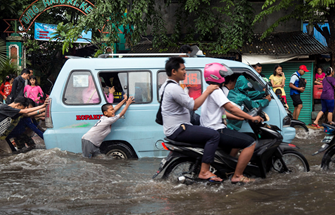 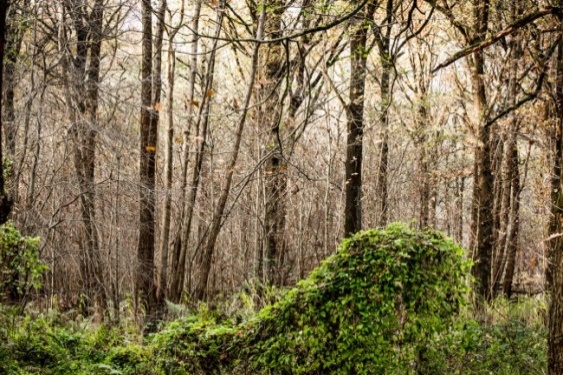 Zilveren Camera, Hilversum			   	   Huis van de Fotografie ǀ Noorderlicht GroningenWinnaar Cynthia Boll, Sinking Cities Jakarta			  Terzijde van Ton Broekhuis,2018		1e prijs Zilveren Camera Canon 2018.			.				ZILVEREN CAMERA - DE STAD VERBEELDT- NOORDERLICHT GRONINGENAanmeldingsformulier vrijwilliger De Stad Verbeeldt, a.u.b. invullen en mailen naar: info@destadverbeeldt.nl voor uiterlijk 15 september 2019.Uw informatie wordt zorgvuldig voor dit project gebruikt door Stichting De Stad Verbeeldt in het kader van de wet op de privacy.Agenda:	Zilveren Camera 2018 van 9 oktober tot 30 oktober in het Dominicanenklooster, Assendorperstraat 29 in ZwolleOpbouwen	: 	Tentoonstelling op 7 en 8 oktober 2019 van 08.00 – 18.00 uurAfbouwen	:	Tentoonstelling op 30 oktober 2019 van 08.00 – 14.00 uurOpeningstijden:Maandag	10.00 uur – 17.00 uur (alleen open voor onderwijs)Dinsdag	10.00 – 17.00 uurWoensdag	10.00 – 17.00 uurDonderdag 	10.00 – 17.00 uurVrijdag		10.00 – 17.00 uurZaterdag	10.00 – 17.00 uurZondag		12.00 – 17.00 uurNoNaamAdresPostcodeWoonplaatsLeeftijdTelefoonGSME-mailadresGeslachtExpertise op het terrein van……….1.Vrijwilliger KassadienstZilveren Camera: oktober 2019 Terzijde Noorderlicht: april - mei 2020De Stad Verbeeldt: mei 20202.Vrijwilliger Educatie en rondleidingen voor leerlingen en studentenZilveren Camera: september/ oktober 2019Terzijde Noorderlicht: april of mei 2020De Stad Verbeeldt: mei 20203.Vrijwilliger Catering bij activiteiten in het najaar 2019 en voorjaar 20204.Vrijwilliger Logistiek en Techniek 2019 - 20205.Vrijwilliger Pr en Communicatie2019 - 20206Vrijwilliger SuppoostZilveren Camera: september/oktober 2019Terzijde Noorderlicht: april - mei 2020De Stad Verbeeldt: mei 20207.Lid kernteam / coördinator8Lid Team Aalanden of Team Binnenstad 2019 - 20209.Lid Team Foto Salons, werklabs, ateliers, foto- en filmcafé’s  storytelling in fotografie, beeld en geluid voor professionals en amateurs 2019 - 2020Beschikbaarheid: data en tijden(zie agenda hieronder in groen)Data: Tijden:Data:Tijden:Oktober 2018Oktober 2018Oktober 2018Oktober 2018Oktober 2018Oktober 2018Oktober 2018Oktober 2018Nr.MaDiWoDoVrZaZo417 89101112134214151617181920432122232425262744282930